How to enquire on a new CustomerCustomer Set up EnquiryTo run an enquiry on the status of a New Customer go to, Reports /Global reports/ Customer Master/ Customer Master lookup: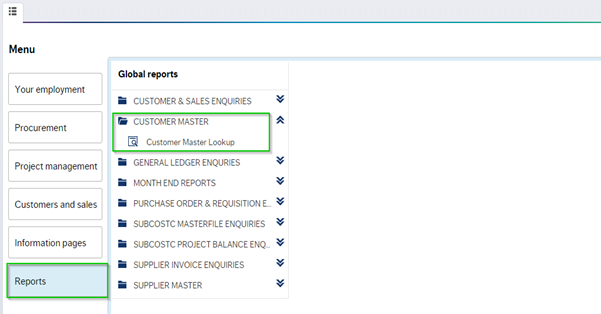 Click on ‘Customer Master lookup’ a new window will open: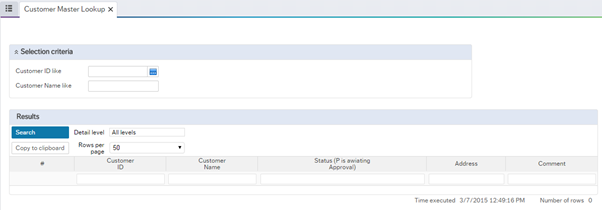 To check the status of a customer you have submitted, simply enter the ID number in the customer window and click search: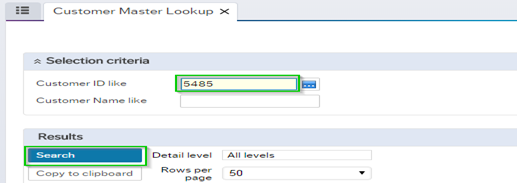 Details of the Customer will populate. If the Customer is active it will be at status ‘N’, Any customer awaiting approval will read “P” for parked: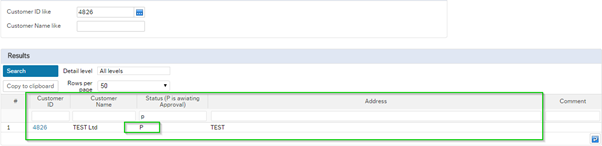 If the Customer is Closed details will read ‘C’ for closed, with a comment  beside it e.g. ‘Duplicate’: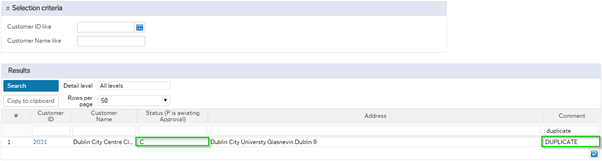 Related ArticlesHow to enquire on a New CustomerHow to Enquire on the Status of a New Supplier Set UpHow to set up a New CustomerHow to set up a New CustomerHow to to Enquire On The Workflow Of a RequisitionHow to View/Print a Sales InvoiceHow to Set up a New SupplierHow to enter a Sales OrderHow to Check if Payment Was Processed/Paid to Payee via Non Invoice Expenditure Requisition (NIER)How to Validate Bank Details Before Submitting NIER